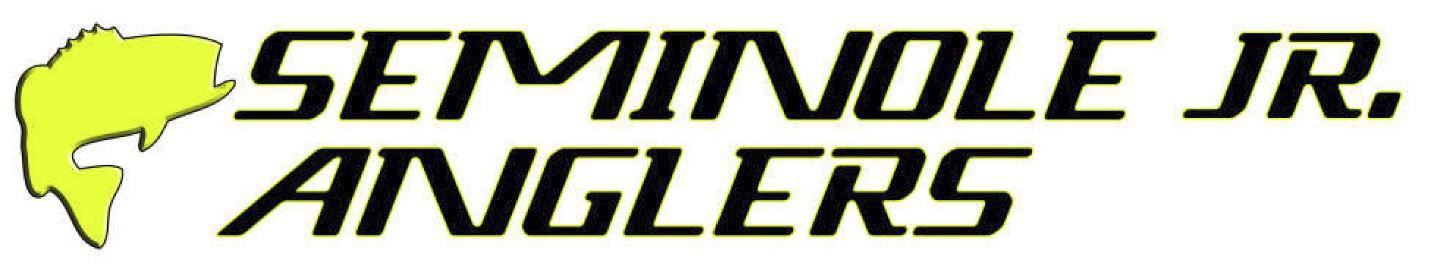 Membership Contract 2023-2024 SeasonMembership into the Seminole Junior Anglers (SJA) Fishing organization is open to registered students of any Central Florida High School. Our goal is to create a great opportunity for high school aged anglers to experience fishing in a tournament environment, and we have a lot of fun!

Membership does, however, come with an extensive amount of responsibility and time commitment from the Anglers that participate. I urge you to review this contract closely as well as the schedule of events prior to deciding if this organization is the right fit for you.
Seminole Junior Anglers Objectives, Financial Obligations, and Rules/Regulations are as follows:
AIMS AND OBJECTIVES:•   To promote and encourage the sport of angling regardless of ability.•   To educate and encourage anglers in the conservation of fish species         and numbers.•   To encourage the act of safe handling and return to the water where 
     caught with minimum stress of all fish.•   To encourage anglers in the protection and conservation of their angling 
      environment and its ecology.•   To ensure an on-going commitment to the fair treatment of all anglers 
      within a tournament setting.FINANCIAL OBLIGATIONS:•   Membership Dues are listed below:•	$1,100•   Dues must be paid no later than August 31th, 2023•   Dues cover membership to BASS and FL Bass Nation, membership to Fishing Chaos, 
    1 tournament jersey, 1 tournament hoodie, tournament entry fees, Oakley Sunglasses, 
    Sponsor t-shirt, Hat, MudHole Rod and more•  State Tournament Fees are included (if angler fishes all events)•   Hotels will not be covered.  Parents and Captains will book their own lodging.  
    B.A.S.S. Nation will send out information on hotel blocks, we also suggest looking at
    rental houses.•   Tournament Fundraising Fee of $200 is included in the dues. This insures SJA gets
    100% participation in our only fundraising event of the year. This event will be held the 
     beginning of 2024.•   The Anglers are responsible for supplying their own equipment.RULES/REGULATIONS•   Anglers are required to act respectful and practice good sportsmanship toward 
     all Anglers on this team, other organizations, and captains. Any Angler that does
     not meet this condition are subject to immediate dismissal.•   Anglers are expected to maintain a serious approach to learning, listen to 
     instruction from captains and guest speakers, and follow all rules during 
     tournaments.•   Anglers must conduct themselves in an appropriate manner at school and all 
     school functions.•   Anglers must maintain a 2.5 GPA each quarter to participate in tournaments. 
    Grades are due to Coach Troy following the end of each quarter. Failure to 
     receive a 2.5 GPA per quarter OR maintain an overall 2.5 GPA may result in 
     ineligibility to participate in tournaments until grades are improved. Anglers are 
     students first!!•   Anglers must conduct themselves in an appropriate manner when representing
    the organization and wearing jerseys, team shirts, etc. This includes on social 
    media accounts.•   It is the full responsibility of the Angler to remain informed about all tournaments and
    events. This means Anglers and parents must join the GroupMe.  An up-to-date 
    schedule is available at all times on the Seminole Junior Anglers website 
    (SeminoleJuniorAnglers.org) Coach Troy  will not chase anglers about 
    tournaments or events for any reason.•   Anglers are required to attend ALL meetings unless prior arrangements have 
    been made with Coach Troy. Attendance will be kept and excessive unexcused 
    absences may impact eligibility to participate in future events.•   Anglers who miss more than 2 unexcused tournaments during the season are 
    subject to dismissal OR inability to return for future seasons.•   Anglers are required to assist with and attend ALL fundraising and volunteer 
    events. Failure to participate or attend may be subject to dismissal or requirement 
    of additional dues to be paid.•   Anglers are responsible for finding/providing their own captains. If anglers do not 
    know anyone who is a captain/boat owner, it is encouraged to attempt to secure a 
    captain prior to joining the organization.•   The Anglers will be responsible for offering their tournament captain compensation 
    for their time and gas used to travel to the tournaments and run their boats 
    (approx. $60/tournament).• 	If an Angler is unable to attend any event, the Angler must provide a reason and notify
      Coach Troy no less than two weeks in advance. You must also provide Coach Troy
      the name of your captain, no less than two weeks in advance of a tournament.  If 
      you do not notify Coach Troy of your captain, you will not be registered for the event.

•   Student anglers are responsible for seeking out local sponsorship opportunities 
     for the organization. It is essential for the members to understand that the more 
     local involvement we have the more that the organization can decrease Angler 
     expenses for travel, jerseys, etc. associated with participating in tournaments. •   Coach Troy will handle securing and managing all PRODUCT sponsorships for the 
    organization. Anglers and parents should not approach companies for bait, 
    tackle, or apparel sponsorships for Seminole Junior Anglers without approval.•   Anglers are expected to represent and promote Seminole Junior Angler's 
    sponsors at tournaments and events. Sponsorships are a business 
    relationship which the company must see a benefit in supporting us to continue to 
    provide discounts and donations.•   If your partner is dismissed or chooses to leave on his or her own, the remaining 
    angler is responsible for finding a new partner to fish with.  It is not the organizations 
    responsibility to find the angler a new partner.  Fishing alone must be approved by
    Coach Troy and FL BASS Nation.•   Dues will not be refunded at any point during the season. This includes, but is not limited 
     to the following reasons:•   Dismissal due to poor sportsmanship•   Dismissal due to attendance or grades•   Inability to find a captain or partner•   Partner dismissal or voluntary departure from the organizationSOCIAL MEDIA•   Seminole Junior Anglers operates two social media accounts and a website:•   lnstagram: @SeminoleJuniorAnglers•   Facebook: Facebook.com/SeminoleJuniorAnglers•   Website: SeminoleJuniorAnglers.org•   Having a social media presence is key to securing sponsorships, and provides the 
     anglers the ability to be seen by potential college teams.•   Review and sign the below release to be featured on our social media and website 
     accountsI agree to allow Seminole Junior Anglers to post and tag me photos of myself on their social media and website accounts
Angler Initials ______
Parent Initials _____It is the responsibility of all Anglers and parents to read and familiarize themselves with the contract of the Seminole Junior Anglers.Please sign as appropriate below and return to Coach Troy or email scanned signature 
page to seminolejunioranglers@gmail.com by August 25th.
I (parent/guardian - print name) _____________________________________________have reviewed the attached contract, and I understand fully the expectations of the organization and the responsibilities of my son's/daughter's/charge's participation.Parent/Guardian Signature: ________________________________________________Date:I (angler - print name) ________________________________________________________________
have reviewed the attached contract, and I understand fully the expectations of the organization and the responsibilities of my participation. I agree to follow the rules/regulations and assist the organization in fulfilling its objectives during the 2023-2024 season.
Angler Signature: ______________________________________________________________Date: